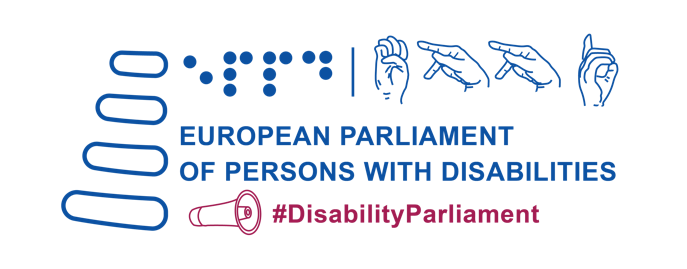 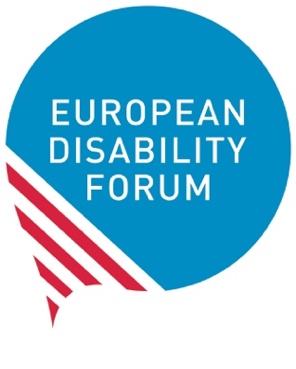 
Manifest EDF k Evropským volbám 2024Přijatý 5. zasedáním Evropského parlamentu osob se zdravotním postiženímBrusel, 23. května 2023
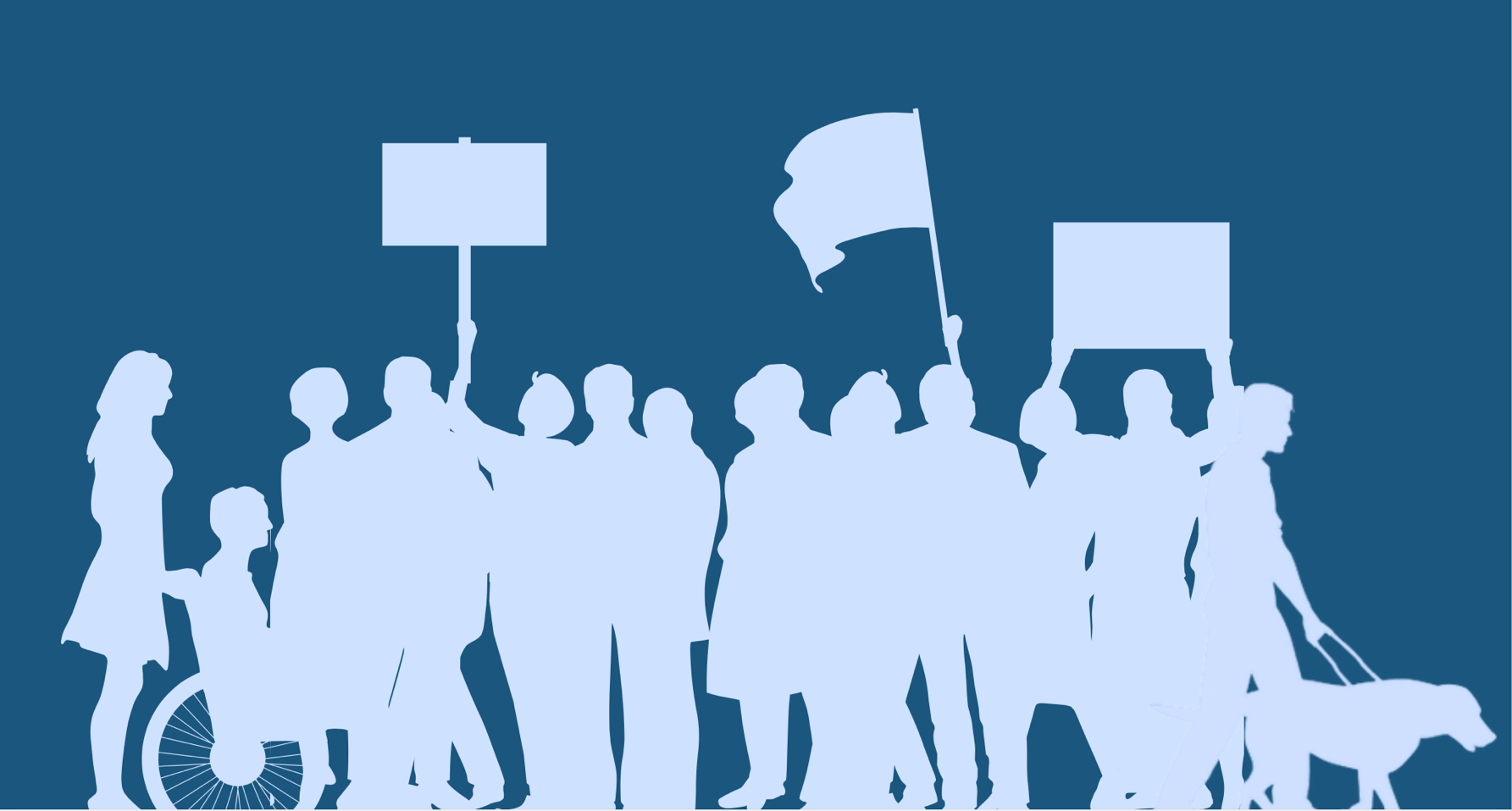 ÚvodEvropské fórum zdravotně postižených (EDF) je nezávislá organizace s více než 25letou historií, která zastupuje zájmy 100 milionů osob se zdravotním postižením. Dne 23. května uspořádalo EDF ve spolupráci se svými členskými organizacemi a Evropským parlamentem 5. Evropský parlament osob se zdravotním postižením. Na 5. Evropském parlamentu osob se zdravotním postižením se sešlo více než 600 delegátů se zdravotním postižením z celé Evropy, kteří reprezentovali rozmanitost evropského hnutí osob se zdravotním postižením. S ohledem na nadcházející volby do Evropského parlamentu v roce 2024 přijali delegáti 5. Evropského parlamentu osob se zdravotním postižením následující manifest, jehož cílem je usměrnit politické programy kandidátů do Evropského parlamentu, budoucí Evropské komise jmenované po volbách a všech relevantních politik ovlivňujících budoucnost osob se zdravotním postižením v Evropě i mimo ni. Tento manifest nastiňuje klíčové priority pro osoby se zdravotním postižením, které by měly být naplňovány institucemi Evropské unie, a to v plném souladu s Úmluvou OSN o právech osob se zdravotním postižením (CRPD) a s mottem hnutí zdravotně postižených: „Nic o nás bez nás“.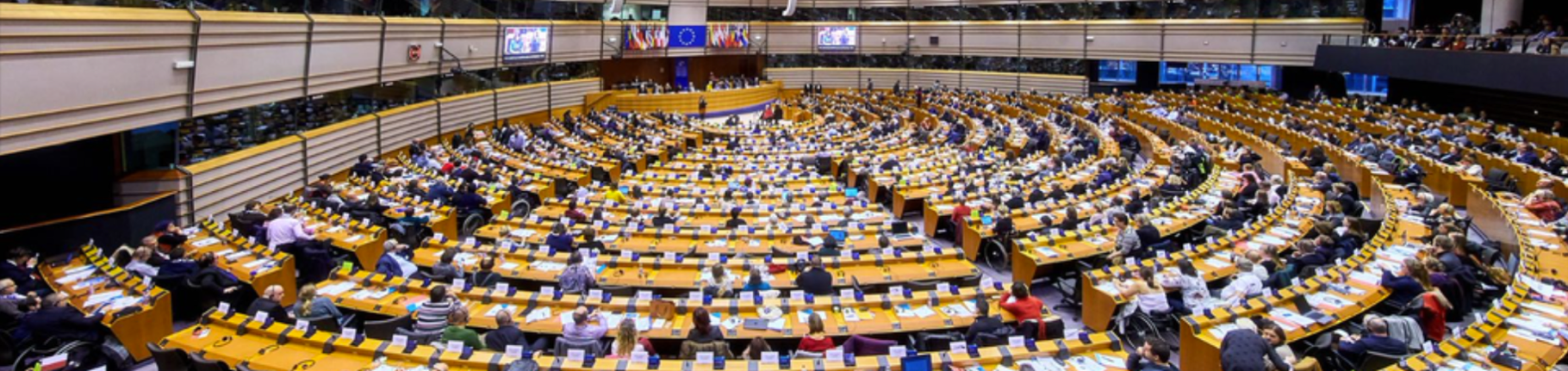  Budování inkluzivní budoucnosti pro osoby se zdravotním postižením v EUVyzýváme politické představitele Evropské unie (EU), aby se zasadili o následující:Zaručit účast osob se zdravotním postižením na politickém a veřejném životě EU Zajistit, aby všechny osoby se zdravotním postižením měly právo volit a kandidovat v evropských volbách bez ohledu na právní způsobilost a zemi pobytu v EU. Přijmout opatření k maximálnímu zpřístupnění celého volebního procesu (postupů, zařízení, materiálů a informací), usnadnit možnost volit samostatně a tajně prostřednictvím přiměřených úprav (např. poskytnutí alternativních způsobů hlasování, hlasování předem, hmatových šablon, QR kódů nebo pokynů ve snadno čitelném, znakovém nebo Braillově písmu) a umožnit svobodnou volbu asistence při hlasování.Zapojit osoby se zdravotním postižením do přípravy politických programů pro evropské volby a zvýšit počet kandidátů se zdravotním postižením, včetně žen a mladých lidí se zdravotním postižením. Evropské a národní politické strany musí zajistit, aby byly inkluzivní a přístupné pro osoby se zdravotním postižením, pokud jde o jejich volební materiály, politické programy, debaty a akce. Volební orgány musí zapojit reprezentativní organizace osob se zdravotním postižením do identifikace a podpory řešení přetrvávajících problémů s přístupností.Přijmout opatření k lepší prevenci a ochraně kandidátů ve volbách do EU před kybernetickým násilím a obtěžováním, včetně nenávistných projevů založených na zdravotním postižení, genderové identitě, etnické příslušnosti a sexuální orientaci. Shromažďovat rozčleněné údaje o účasti osob se zdravotním postižením jako voličů a kandidátů v evropských volbách.Podporovat nahrazení režimů náhradního rozhodování, které zbavují osoby se zdravotním postižením způsobilosti k právním úkonům, dobře zajištěnými systémy podporovaného rozhodování.Zpřístupnit zdroje a nástroje, včetně osvětových kampaní, pro účinnou účast osob se zdravotním postižením a jejich zastupujících organizací v celé jejich rozmanitosti na veřejných záležitostech EU, včetně přípravy a projednávání právních předpisů, iniciativ a rozpočtů EU. Přesněji řečeno, měly by sem patřit nástroje pro veřejné konzultace, setkání zúčastněných stran, veřejné debaty, akce atd. Zlepšit celkovou úroveň přístupnosti institucí EU, včetně všech budov, digitálních nástrojů, dokumentů a komunikace. Toho je třeba dosáhnout ve spolupráci s organizacemi osob se zdravotním postižením, odborníky na přístupnost a dodržováním harmonizovaných právních předpisů EU o přístupnosti. Zejména přístupnost komunikace musí zahrnovat používání snadno čitelných formátů, Braillova písma, titulků, augmentativních a alternativních komunikačních systémů a zajistit uznávání všech národních znakových jazyků EU na úrovni EU. Co se týče posledně jmenovaného, Evropský parlament musí umožnit občanům podávat petice v národním znakovém jazyce, jak požaduje petice 1056/2016.Po volbách do Evropského parlamentu v roce 2024 zřídit v Evropském parlamentu výbor pro zdravotně postižené, který bude aktivně zapojovat evropské hnutí zdravotně postižených.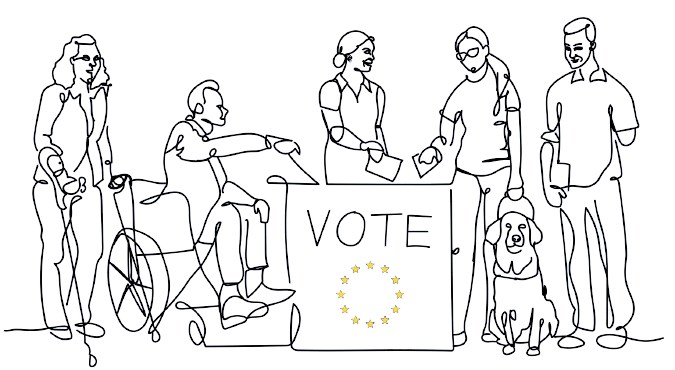 Uskutečnit Unii rovnosti pro osoby se zdravotním postižením, jejímž kompasem je Úmluva o právech osob se zdravotním postiženímPosoudit pokrok dosažený v rámci evropské strategie pro práva osob se zdravotním postižením na období 2021-2030 a aktualizovat opatření, zdroje a lhůty pro druhou polovinu jejího provádění, včetně dalších legislativních návrhů a stěžejních iniciativ.Udržet pozici evropského komisaře pro rovnost se zvláštním mandátem k provádění Úmluvy o právech osob se zdravotním postižením a začlenění rovnosti do všech politik EU, včetně příštího rozpočtu EU. Zřídit v Evropské komisi nové generální ředitelství pro rovnost a začlenění pod vedením komisaře pro rovnost. V rámci tohoto nového generálního ředitelství navýšit lidské a finanční zdroje věnované právům osob se zdravotním postižením, aby bylo zajištěno, že CRPD bude náležitě zohledněna všemi útvary Komise. Zřídit v rámci Rady EU mechanismus pro rovnost a v přípravných orgánech Rady pracovní skupinu pro zdravotně postižené. Zřídit kontaktní místa týkající se CRPD ve všech institucích a orgánech EU, včetně Evropského parlamentu a Evropské rady.Zřídit ve všech orgánech a institucích EU zvláštní rozpočtovou položku pro provádění CRPD.Zvýšit počet osob se zdravotním postižením pracujících v institucích EU prostřednictvím cílených programů zaměstnanosti.Shromažďovat v rámci celé EU údaje rozdělené podle pohlaví, věku a typu postižení, aby bylo možné posoudit dopad politik a programů EU. Je třeba také začít shromažďovat údaje o osobách se zdravotním postižením žijících v institucích.Zavést nebo posílit mechanismy prosazování politik rovnosti v EU, včetně těch, které se týkají práv osob se zdravotním postižením.Navrhnout další iniciativy, které by osobám se zdravotním postižením zaručily rovný a účinný přístup ke spravedlnosti.Zakázat diskriminaci na základě zdravotního postižení v EU a ze strany EU ve všech oblastech života přijetím horizontální směrnice o rovném zacházení. Zvláštní pozornost je třeba věnovat intersekcionálním a vícenásobným formám diskriminace, přiměřeným úpravám, přístupnosti a zákazu nenávistných projevů a trestných činů z nenávisti.Zohlednit specifickou situaci žen a dívek se zdravotním postižením ve všech příslušných politikách, zejména při vytváření, provádění a monitorování politik EU v oblasti rovnosti žen a mužů. Tyto politiky by měly zohledňovat také ženy, které pečují o osoby se zdravotním postižením.Provést rozsáhlý celoevropský průzkum násilí páchaného na osobách se zdravotním postižením, který by věnoval pozornost specifické situaci žen, dětí a starších osob se zdravotním postižením. Průzkum by měl zjistit skutečnou situaci, které čelí, a usnadnit vypracování a přijetí komplexních právních předpisů a politik pro boj proti němu. Ratifikovat a urychleně provádět Istanbulskou úmluvu o prevenci a potírání násilí na ženách a domácího násilí.Trestně stíhat nucenou sterilizaci osob se zdravotním postižením podle práva EU.Navrhnout konkrétní opatření k realizaci práv zakotvených v Úmluvě o právech osob se zdravotním postižením pro osoby se zdravotním postižením, kterým hrozí vyšší riziko vyloučení, jako jsou osoby se zdravotním postižením žijící v segregačních zařízeních, osoby se zdravotním postižením s vysokými potřebami podpory, hluchoslepé osoby, osoby s mentálním a psychosociálním postižením, osoby s autismem, osoby se zdravotním postižením žijící ve venkovských oblastech, osoby s neviditelným postižením, osoby se vzácnými onemocněními, osoby s demencí nebo osoby se zdravotním postižením žijící v chudobě. Uznávat a řešit průřezové problémy, kterým čelí mimo jiné rasově odlišné osoby se zdravotním postižením, Romové se zdravotním postižením, osoby LGBTIQ+ se zdravotním postižením, starší osoby se zdravotním postižením, děti a mladí lidé se zdravotním postižením, žadatelé o azyl, uprchlíci a migranti se zdravotním postižením a ženy a dívky se zdravotním postižením, a to v rámci všech politik a iniciativ EU v oblasti rovnosti a začleňování.Poskytovat členským státům EU poradenství a podporu při zlepšování metodik posuzování zdravotního postižení, aby byl zajištěn soulad s Úmluvou o právech osob se zdravotním postižením a aby nikdo s viditelným či neviditelným zdravotním postižením nebyl opomenut při přístupu k sociální ochraně, programům nezávislého života a další podpoře pro osoby se zdravotním postižením. Stát se sociálnější Evropou Zřídit záruku zaměstnanosti a dovedností osob se zdravotním postižením v souladu s úspěšnou zárukou pro mládež, která by poskytovala finanční prostředky a podporu s cílem zajistit osobám se zdravotním postižením rovný přístup k běžnému vzdělávání, odborné přípravě a pracovním příležitostem, včetně samostatné výdělečné činnosti a podnikání. Záruka by měla rovněž nabízet podporu při zajišťování plné inkluzivnosti a přístupnosti každého programu odborné přípravy a rozvoje dovedností.Zajistit v příštím rozpočtu EU (víceletý finanční rámec) odpovídající rozpočet pro politiku soudržnosti a vyčlenit finanční prostředky speciálně pro sociální začleňování osob se zdravotním postižením.Vypracovat evropskou strategii deinstitucionalizace a zakročit proti segregaci osob se zdravotním postižením, včetně dětí se zdravotním postižením. Dále zajistit a zaručit vhodná opatření a podporu pro přechod z ústavů do samostatného života a komunitních služeb, které umožní plné a účinné zapojení osob se zdravotním postižením do společnosti.Přijmout opatření na podporu rozvoje řady podpůrných služeb zaměřených na člověka v komunitách pro nezávislý život, včetně osobní asistence a dobře vyškolené a odpovídající pracovní síly. Dále zajistit preventivní opatření proti institucionalizaci zaměřená na děti a rodiny zajištěním včasné identifikace, včasné intervence v dětství a podpory rodin.Přijmout jasné pokyny pro členské státy, jak využívat finanční prostředky EU k podpoře práv osob se zdravotním postižením. Tyto pokyny by se měly vztahovat na všechny formy financování EU, vynakládané v EU i ve světě, a měly by zahrnovat soubor ukazatelů, které je třeba sledovat.Zachovat obecné zásady rovnosti mužů a žen a nediskriminace, včetně požadavku na přístupnost pro osoby se zdravotním postižením v procesu plánování, provádění a monitorování všech programů financovaných EU. Investice EU například nesmí financovat nepřístupnou infrastrukturu, dopravu nebo nové technologie, které vytvářejí překážky pro osoby se zdravotním postižením. Podporovat investice z fondů EU do zvyšování přístupnosti komunit, včetně dopravy, bydlení a infrastruktury, aby se nezávislý život stal skutečností.Zaručit zapojení organizací osob se zdravotním postižením do partnerských a monitorovacích procesů s vnitrostátními řídicími orgány, aby byla zajištěna jejich úloha při rozvoji a monitorování investic EU na vnitrostátní úrovni.Předložit evropský legislativní návrh na zaručení minimálního příjmu ve všech členských státech, který zajistí přiměřenou životní úroveň a který zohlední specifickou situaci osob se zdravotním postižením, včetně nákladů souvisejících se zdravotním postižením, což může snížit dopad krize životních nákladů.Přijmout další opatření, včetně služeb podporovaného zaměstnávání, ke zvýšení zaměstnanosti osob se zdravotním postižením na inkluzivních a přístupných pracovních místech na otevřeném trhu práce. Tato opatření by měla řešit specifickou situaci žen, mladých lidí se zdravotním postižením a osob s vysokými potřebami podpory, které jsou obzvláště náchylné k vyloučení ze zaměstnání.Zajistit, aby všechna opatření v oblasti zaměstnanosti zahrnující osoby se zdravotním postižením nebo na ně zaměřená zaručovala spravedlivou mzdu, respektovala pracovní práva, poskytovala přiměřené úpravy a umožňovala přístup k účinnému systému sociální ochrany. Podporovat iniciativy v oblasti sociální ekonomiky, zejména ty, které vedou osoby se zdravotním postižením a jejich rodiny a které prosazují a podporují kvalitní zaměstnanost a sociální začlenění. Přijmout opatření, která zaručí komplexní a flexibilní systémy sociálního zabezpečení, v nichž si osoby se zdravotním postižením mohou zachovat podporu související se zdravotním postižením při přístupu k placené práci. Takové systémy podpoří účast neaktivních osob se zdravotním postižením na otevřeném trhu práce, měly by nabízet dostatečnou úroveň podpory pro osoby se zdravotním postižením, snižovat riziko chudoby a sociálního vyloučení a řešit nebezpečí, kterým čelí krize životních nákladů. Navrhnout opatření zaměřená na usnadnění přechodu pracovníků z chráněného zaměstnání na otevřený trh práce s odpovídající a individualizovanou podporou pro každého jednotlivce, který tento přechod provádí. Dokud lidé stále pracují v chráněném prostředí, je třeba přijmout opatření ke zlepšení jejich pracovních podmínek, pracovních práv a odměňování.Financovat vzdělávací programy pro mladé lidi se zdravotním postižením, aby se jim usnadnil přechod na otevřený trh práce, a zrušit neplacené nebo nedostatečně placené stáže a pracovní místa. Zaměřit se zejména na odborné vzdělávání, školení v oblasti digitálních dovedností, profesní rekvalifikace, akreditaci dovedností, kariérní poradenství a podporu.Podpořit osoby se zdravotním postižením, aby si udržely zaměstnání, a to financováním odborné přípravy jak prostřednictvím modelu „Zaškolit a umístit“, který připravuje osoby se zdravotním postižením na očekávání spojená s jejich pracovní pozicí ještě před nástupem do zaměstnání, tak i prostřednictvím modelu „Umístit a zaškolit“, kdy odborná příprava probíhá na místě poté, co osoba nastoupí na svou novou pracovní pozici. Propagovat je mezi mladými lidmi se zdravotním postižením.Podpořit členské státy v úsilí, jehož cílem je zajistit, aby všichni žáci se zdravotním postižením mohli využívat svého práva na kvalitní inkluzivní vzdělávání s individualizovanou podporou v systému všeobecného vzdělávání a prostřednictvím přístupného online vzdělávání. Iniciativy celoživotního učení podporované EU by měly být přístupné i osobám se zdravotním postižením.Vytvořit na úrovni EU a členských států prostory podporující aktivní účast dětí, včetně dětí se zdravotním postižením, a tím usnadnit úspěšné provádění evropské záruky pro děti a strategie EU v oblasti práv dítěte. Tyto iniciativy by měly rovněž podpořit rozvoj preventivních opatření vůči rodinám a dětem, včetně služeb včasné intervence zaměřených na rodinu.Přijmout iniciativy týkající se zdraví, které zajistí přístup k nejvyšším zdravotním standardům pro osoby se zdravotním postižením ve všech členských státech. Zdravotní politiky by měly uplatňovat lidskoprávní přístup k osobám se zdravotním postižením, a to i v oblasti prevence a léčby rakoviny, duševního zdraví a sexuálního a reprodukčního zdraví.Podporovat dobré duševní zdraví a pohodu osob se zdravotním postižením a jejich rodinných příslušníků v rámci komplexního přístupu EU k duševnímu zdraví.Zavést opatření na podporu rodin osob se zdravotním postižením, zejména těch, které působí jako neformální pečovatelé, s cílem podpořit je a umožnit jim, aby zvládali své pečovatelské povinnosti, zůstali aktivní v zaměstnání, udržovali si dobré zdraví a vedli vlastní život mimo péči. Tato opatření by měla rovněž usilovat o předcházení situacím, kdy jsou rodinní příslušníci s pečovatelskými povinnostmi znevýhodňováni nebo diskriminováni.Podporovat právo osob se zdravotním postižením založit rodinu, jakož i jejich rovná práva týkající se manželství, rodičovství a vztahů.Vypracovat evropskou strategii boje proti osamělosti, která zohlední situaci starších osob se zdravotním postižením.Přijmout přístupnost – umožnit volný pohyb v EvropěPřijmout průkaz osoby se zdravotním postižením platný v celé EU, který zajistí vzájemné uznávání statusu osoby se zdravotním postižením ve všech členských státech a bude se vztahovat nejen na zařízení pro volný čas, kulturu a sport, ale i na všechny specifické služby pro osoby se zdravotním postižením, včetně dopravy a dalších komerčních služeb.Poskytnout prostřednictvím evropského průkazu zdravotně postiženého potřebnou podporu osobám se zdravotním postižením během přechodného období, kdy se stěhují do jiné země za studiem nebo prací, a to až do doby, než jejich zdravotní postižení potvrdí nová země pobytu.Vytvořit novou evropskou agenturu pro přístupnost, která bude vycházet z práce centra AccessibleEU a bude podporovat provádění všech harmonizovaných právních předpisů EU v oblasti přístupnosti.Zajistit, aby digitální a zelený přechod zohledňovaly přístupnost a nediskriminaci osob se zdravotním postižením jako základní předpoklad pro snížení (digitálního) vyloučení a řešení klimatické krize. To je důležité zejména v souvislosti s právními předpisy týkajícími se nových technologií, jako je umělá inteligence, digitalizace justice a zdravotnictví, a dalšími právními předpisy v rámci Zelené dohody EU, jako je renovace budov a infrastruktury. Zavést právní požadavky, které zajistí, že při poskytování digitálních prostředků pro přístup k právu nebo službě obecného zájmu bude vždy existovat nedigitální alternativa (prostřednictvím lidské interakce).Podporovat práva spotřebitelů pro osoby se zdravotním postižením a ochranu osob se zdravotním postižením jako potenciálně zranitelných spotřebitelů, mimo jiné zavedením právních předpisů o přístupném označování a inkluzivních finančních službách.Aktualizovat nařízení o právech cestujících, aby se osoby se zdravotním postižením mohly pohybovat stejně svobodně jako ostatní osoby v EU. Přijmout legislativní opatření pro leteckou dopravu, aby se zabránilo situacím, jako je odmítnutí nástupu na palubu, povinnost cestovat s asistentem, nedostatečná kvalita asistence na letištích a nedostatečná náhrada za ztrátu nebo poškození asistenčních a pohybových pomůcek.Zintenzivnit úsilí o harmonizaci a rozšíření požadavků na přístupnost dopravní infrastruktury, včetně vlakových stanic a kolejových vozidel, aby se veškerá doprava stala přístupnější pro cestující se zdravotním postižením a širší okruh cestujících. Posílit mechanismy prosazování právních předpisů EU týkajících se přístupnosti a práv cestujících.Zajistit, aby Marrákešská smlouva byla plně prováděna v rámci EU a ve spolupráci s partnerskými zeměmi po celém světě, aby nevidomí a slabozrací lidé a lidé s jiným postižením měli přístup ke stejným knihám, časopisům a čtecím materiálům jako všichni ostatní lidé.Rozšířit výjimky z autorských práv v celé EU na další kulturní díla, aby se usnadnilo jejich přístupné přizpůsobení a dostupnost pro všechny osoby se zdravotním postižením. Zajistit osobám se zdravotním postižením rovný přístup k individuálním dopravním prostředkům (např. k získání řidičských průkazů a upravených automobilů).Zavést právní předpisy, které zaručí dostupnost a cenovou přijatelnost asistenčních technologií pro osoby se zdravotním postižením na jednotném trhu EU.Investovat zdroje EU do zvyšování znalostí a dostupnosti národních znakových jazyků, snadno čitelných formátů, Braillova písma, převodu řeči na text, sluchových pomůcek a dalších přístupných informačních a komunikačních prostředků pro osoby se zdravotním postižením.Investovat prostředky EU do kulturních a sportovních aktivit, které zahrnují osoby se zdravotním postižením, vyžadují přístupnost jako podmínku a podporují účast osob se zdravotním postižením.Zajistit, aby finanční prostředky EU investované do výzkumu a inovací, včetně nových technologií, respektovaly a podporovaly práva osob se zdravotním postižením. Podporovat ambiciózní transpozici a řádné provádění a monitorování právních předpisů EU týkajících se přístupnosti výrobků a služeb, veřejného sektoru, audiovizuálních mediálních služeb a elektronických komunikací se zaměřením na stanovení kritérií kvality pro přístupnost v celé EU.Zavést povinnosti týkající se přístupnosti a přístup univerzálního designu při tvorbě všech veřejných politik, které utvářejí jednotný a digitální trh EU. Ty by měly zaručit volný pohyb osob, zboží, výrobků a služeb bez diskriminace. Zahrnout sankce za nedodržování požadavků na přístupnost.Chránit osoby se zdravotním postižením v Evropě i mimo niRozvíjet a financovat podpůrné služby pro žadatele o azyl a uprchlíky se zdravotním postižením v EU.Zahájit cílené osvětové kampaně v Evropě i mimo ni s cílem bojovat proti stereotypům a diskriminaci osob se zdravotním postižením a prosazovat lidskoprávní přístup k postižení.Zajistit, aby byla Úmluva OSN o právech osob se zdravotním postižením prosazována v rámci činnosti EU po celém světě, a to ve spolupráci s osobami se zdravotním postižením a jejich zastupujícími organizacemi. To by se mělo týkat financování mezinárodní spolupráce, humanitárních akcí, snižování rizika katastrof a ozbrojených konfliktů. Zkontrolovat vyplácení finančních prostředků EU v rámci celosvětové činnosti s cílem zabránit porušování práv osob se zdravotním postižením, přičemž EU by měla podporovat procesy deinstitucionalizace ve třetích partnerských zemích.Podporovat Ukrajince se zdravotním postižením na Ukrajině i mimo ni a zajistit, aby příspěvek EU k obnově Ukrajiny vybudoval zemi, která bude více inkluzivní pro osoby se zdravotním postižením. Rekonstrukce podporovaná EU by měla zahrnovat přístupné bydlení, dopravu a veřejnou infrastrukturu a komunitní podpůrné služby namísto institucionální péče. Vývoj směřující k obnově Ukrajiny by měl podporovat vstup do EU a měl by probíhat ve spolupráci s ukrajinskými organizacemi osob se zdravotním postižením.Zohledňovat situaci osob se zdravotním postižením i provádění Úmluvy o právech osob se zdravotním postižením v přístupovém procesu kandidátských zemí EU.Připravit se na budoucí krize účinným prováděním stávajících pokynů na úrovni OSN a EU, které již zohledňují práva a požadavky osob se zdravotním postižením.  Zajistit, aby základní každodenní služby - jako je zdravotnictví, vzdělávání, stavební infrastruktura, doprava a komunikace - byly rozvíjeny způsobem, který zajistí, že budou pro osoby se zdravotním postižením fungovat stejně i během mimořádných situací, včetně konfliktů, pandemií a dalších přírodních událostí, jako jsou povodně a zemětřesení.Smysluplně konzultovat organizace osob se zdravotním postižením při navrhování systémů civilní ochrany a strategií připravenosti, jakož i opatření, která přijímají záchranné služby při reakci na krizové situace.Hrát vedoucí úlohu v celosvětovém postupu směrem k začlenění osob se zdravotním postižením do opatření v oblasti klimatu a zajistit, aby „spravedlivá transformace“ byla přínosem pro osoby se zdravotním postižením a neměla na ně negativní dopad.Nic o nás bez nás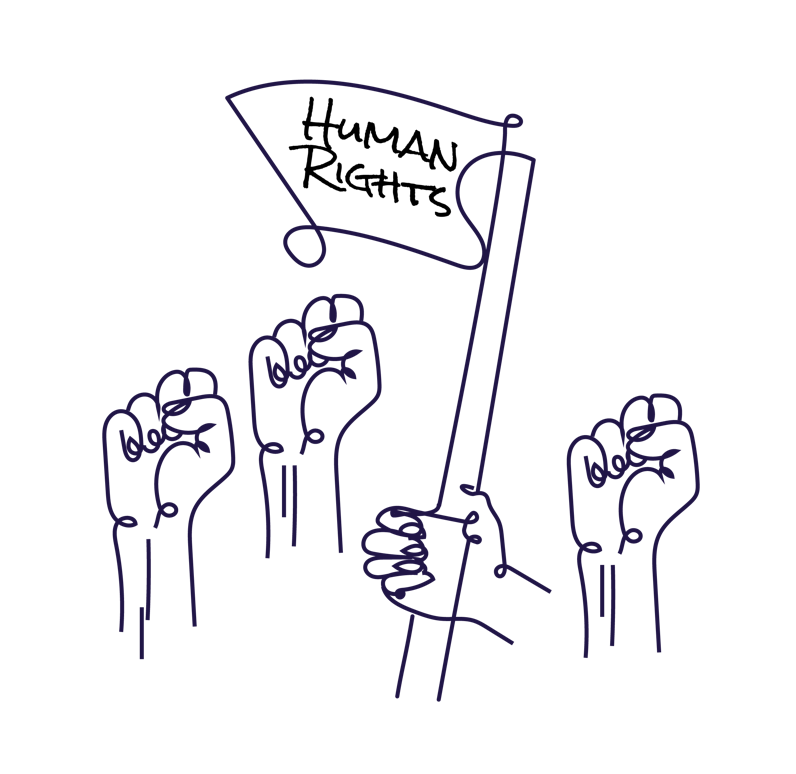 